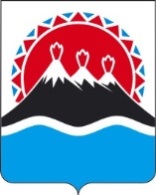 П О С Т А Н О В Л Е Н И ЕПРАВИТЕЛЬСТВА  КАМЧАТСКОГО КРАЯ             г. Петропавловск-КамчатскийВ целях уточнения полномочий Министерства специальных программ и по делам казачества Камчатского краяПРАВИТЕЛЬСТВО ПОСТАНОВЛЯЕТ:1. Внести в часть 2.1. раздела 2 приложения к постановлению Правительства Камчатского края от 08.04.2011 № 132-П «Об утверждении Положения о Министерстве специальных программ и по делам казачества Камчатского края» следующие изменения:1) пункт 2 дополнить подпунктом «к» следующего содержания:«к) рабочей группы по реализации на территории Камчатского края Концепции государственной политики Российской Федерации в отношении российского казачества;»;2) пункт 91 изложить в следующей редакции:«91 осуществляет функции головного исполнителя по реализации Комплексного плана противодействия идеологии терроризма в Российской Федерации на 2019-2023 годы на территории Камчатского края;».2. Настоящее постановление вступает в силу через 10 дней после дня его официального опубликования.Губернатор Камчатского края                                                               В.И. Илюхин№О внесении изменений в приложение к постановлению Правительства Камчатского края от 08.04.2011 № 132-П «Об утверждении Положения о Министерстве специальных программ и по делам казачества Камчатского края»